ASSIGNMENT / PROJECT TITLE: “XXXXXXXXXXXXXXXXXXXXXXXXXXXXXXXXXX”Submission Date: 01/01/2021ΠΑΝΕΠΙΣΤΗΜΙΟ ΔΥΤΙΚΗΣ ΑΤΤΙΚΗΣΣΧΟΛΗ ΜΗΧΑΝΙΚΩΝΤΜΗΜΑ ΗΛΕΚΤΡΟΛΟΓΩΝ ΚΑΙ ΗΛΕΚΤΡΟΝΙΚΩΝ ΜΗΧΑΝΙΚΩΝ ΤΜΗΜΑ ΜΗΧΑΝΙΚΩΝ ΒΙΟΜΗΧΑΝΙΚΗΣ ΣΧΕΔΙΑΣΗΣ ΚΑΙ ΠΑΡΑΓΩΓΗΣ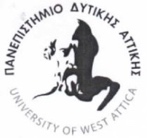 UNIVERSITY OF WEST ATTICAFACULTY OF ENGINEERINGDEPARTMENT OF ELECTRICAL & ELECTRONICS ENGINEERINGDEPARTMENT OF INDUSTRIAL DESIGN AND PRODUCTION ENGINEERINGhttp://www.eee.uniwa.grhttp://www.idpe.uniwa.grhttp://www.eee.uniwa.grhttp://www.idpe.uniwa.grΘηβών 250, Αθήνα-Αιγάλεω 12241250, Thivon Str., Athens, GR-12241, GreeceΤηλ: +30 210 538-1614 Tel: +30 210 538-1614Διατμηματικό Πρόγραμμα Μεταπτυχιακών ΣπουδώνΔιατμηματικό Πρόγραμμα Μεταπτυχιακών ΣπουδώνMaster of Science inΤεχνητή Νοημοσύνη και Βαθιά Μάθησηhttps://aidl.uniwa.gr/Artificial Intelligence and Deep Learninghttps://aidl.uniwa.gr/MODULE CODE:AIDL_XXXXMODULE TITLE: “XXXXXXXXXXXXXXXXXXXXX”ACADEMIC SEMESTER:20ΧΧ-20ΧΧ Winter/Spring SemesterMODULE INSTRUCTOR(S):STUDENT(S) NAME(S):STUDENT(S) REGISTRATION NR(S)MSCAIDL_XXXX